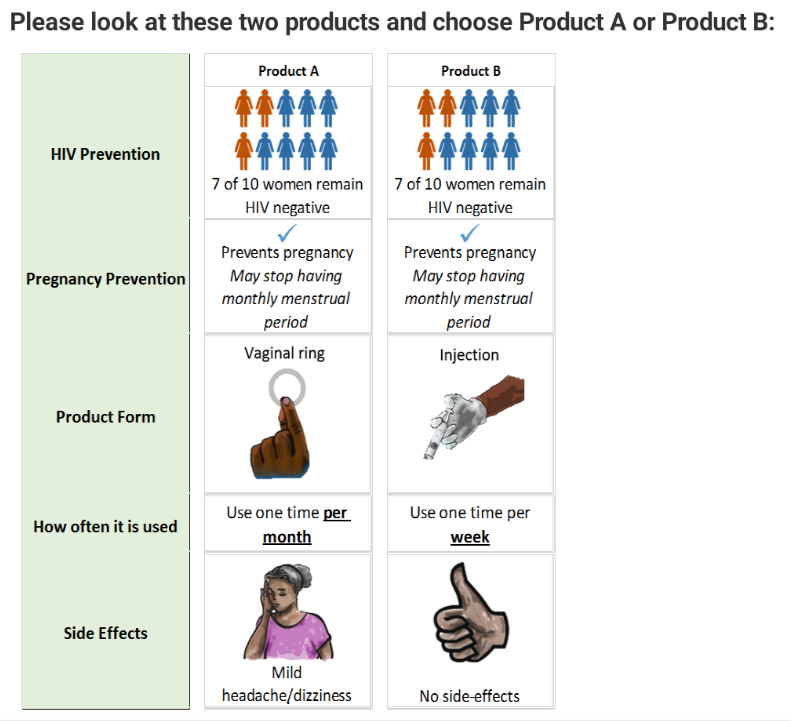 Supplemental Figure 1. Example choice task.Supplemental Table 1. Estimated preference-weights for HIV prevention product attributes using random parameters logit models.Kenya
Product-experiencedKenya
Product-experiencedKenya
Product-experiencedKenya 
Product-naïveKenya 
Product-naïveKenya 
Product-naïveSouth AfricaSouth AfricaSouth AfricaCoeff.SEp-valueCoeff.SEp-valueCoeff.SEp-valueHIV preventionHIV prevention9 of 10 women remain HIV negative1.75(0.28)<0.0013.47(0.66)<0.0010.99(0.12)<0.0017 of 10 women remain HIV negative0.58(0.09)<0.0011.16(0.22)<0.0010.33(0.04)<0.0015 of 10 women remain HIV negative-0.58(0.09)<0.001-1.16(0.22)<0.001-0.33(0.04)<0.0013 of 10 women remain HIV negative-1.75(0.28)<0.001-3.47(0.66)<0.001-0.99(0.12)<0.001Pregnancy preventionPregnancy preventionDoes not prevent pregnancy, no menstrual changes-0.85(0.19)<0.001-0.35(0.20)0.08-0.55(0.11)<0.001Prevents pregnancy, Menstruation light and regular0.52(0.16)0.0010.62(0.22)0.0040.53(0.10)<0.001Prevents pregnancy, Menstruation may be heavy0.08(0.16)0.63-0.21(0.24)0.37-0.20(0.11)0.07Prevents pregnancy, May stop period0.25(0.14)0.08-0.06(0.19)0.750.22(0.10)0.02Side effectsSide effectsMild headache/dizziness-0.36(0.11)0.001-0.28(0.14)0.05-0.10(0.07)0.15Mild nausea/upset stomach-0.19(0.11)0.09-0.16(0.14)0.23-0.23(0.07)0.002No side-effects0.55(0.13)<0.0010.44(0.16)0.0060.32(0.08)<0.001Delivery form by frequencyDelivery form by frequencyRing - Use one time per week-0.39(0.33)0.25-1.04(0.41)0.01-0.16(0.19)0.40Ring - Use one time per month-0.62(0.28)0.030.03(0.32)0.920.22(0.23)0.33Ring - Use one time per 2-3 months-0.26(0.30)0.370.20(0.40)0.610.03(0.25)0.91Tablets - Use every day-0.41(0.26)0.11-0.26(0.34)0.45-0.97(0.17)<0.001Tablets - Use one time per week-0.25(0.29)0.390.31(0.42)0.46-0.72(0.23)0.002Tablets - Use one time per month0.28(0.28)0.330.67(0.37)0.07-0.44(0.18)0.01Tablets - Use one time per 2-3 months-0.06(0.34)0.870.09(0.43)0.83-0.14(0.26)0.59Injections - Use one time per week0.09(0.34)0.800.77(0.42)0.07-0.10(0.22)0.63Injections - Use one time per month1.11(0.36)0.002-0.34(0.41)0.410.67(0.20)0.001Injections - Use one time per 2-3 months0.51(0.39)0.19-0.43(0.42)0.301.61(0.37)<0.001Models for each population analyzed separately; p-value indicates significantly different from zeroModels for each population analyzed separately; p-value indicates significantly different from zeroModels for each population analyzed separately; p-value indicates significantly different from zeroModels for each population analyzed separately; p-value indicates significantly different from zeroModels for each population analyzed separately; p-value indicates significantly different from zeroModels for each population analyzed separately; p-value indicates significantly different from zeroModels for each population analyzed separately; p-value indicates significantly different from zero